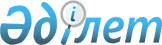 Об утверждении Правил освобождения от уплаты налога на добавленную стоимость товаров, временно ввозимых на территорию Республики Казахстан
					
			Утративший силу
			
			
		
					Постановление Правительства Республики Казахстан от 30 декабря 2011 года № 1655. Утратило силу постановлением Правительства Республики Казахстан от 11 апреля 2013 года № 332

      Сноска. Утратило силу постановлением Правительства РК от 11.04.2013 № 332 (вводится в действие по истечении десяти календарных дней со дня первого официального опубликования).      В соответствии со статьей 276-15 Кодекса Республики Казахстан от 10 декабря 2008 года «О налогах и других обязательных платежах в бюджет» (Налоговый кодекс) Правительство Республики Казахстан ПОСТАНОВЛЯЕТ:



      1. Утвердить прилагаемые Правила освобождения от уплаты налога на добавленную стоимость товаров, временно ввозимых на территорию Республики Казахстан.



      2. Настоящее постановление вводится в действие с 1 января 2012 года и подлежит официальному опубликованию.      Премьер-Министр 

      Республики Казахстан                       К. Масимов

Утверждены              

постановлением Правительства    

Республики Казахстан      

от 30 декабря 2011 года № 1655    

Правила

освобождения от уплаты налога на добавленную стоимость товаров,

временно ввозимых на территорию Республики Казахстан 

1. Общие положения

      1. Настоящие Правила освобождения от уплаты налога на добавленную стоимость товаров, временно ввозимых на территорию Республики Казахстан (далее – Правила) разработаны в соответствии с пунктом 3 статьи 276-15 Кодекса Республики Казахстан от 10 декабря 2008 года «О налогах и других обязательных платежах в бюджет» (Налоговый кодекс) и определяют порядок освобождения от уплаты налога на добавленную стоимость (далее – НДС) при временном ввозе товаров, в том числе транспортных средств, на территорию Республики Казахстан с территории государств–членов Таможенного союза.



      2. В целях настоящих Правил:



      1) временный ввоз товаров на территорию Республики Казахстан с территории государств–членов Таможенного союза (далее – временный ввоз) – ввоз товаров, в том числе транспортных средств, с обязательством о последующем вывозе с территории Республики Казахстан без изменения свойств и характеристик ввезенных товаров;



      2) обязательство – обязательство налогоплательщика о последующем вывозе с территории Республики Казахстан временно ввезенных товаров, в том числе транспортных средств по форме, утвержденной Правительством Республики Казахстан;



      3) отчет – отчет налогоплательщика об исполнении обязательства. 

2. Порядок освобождения от уплаты налога на добавленную

стоимость товаров, временно ввозимых на территорию

Республики Казахстан

      3. Освобождение от уплаты НДС при временном ввозе товаров, в том числе транспортных средств, на территорию Республики Казахстан предоставляется при одновременном выполнении следующих условий:



      1) товары, в том числе транспортные средства, включены в перечень товаров, временно ввозимых на территорию Республики Казахстан с освобождением от уплаты НДС в Таможенном союзе, утвержденный Правительством Республики Казахстан в соответствии с пунктом 3 статьи 276-15 Налогового кодекса;



      2) представлено обязательство в порядке, по форме и сроки, установленные Правительством Республики Казахстан;



      3) место нахождения временно ввезенных товаров соответствует месту нахождения, указанному в обязательстве;



      4) временно ввезенные товары остаются в неизменном состоянии, кроме изменений вследствие естественного износа или естественной убыли при нормальных условиях перевозки (транспортировки), хранения или использования (эксплуатации).



      Допускается совершение операций, необходимых для обеспечения их сохранности, включая мелкие ремонтные операции, техническое обслуживание и другие операции, необходимые для поддержания товаров в нормальном состоянии.



      4. Налогоплательщик Республики Казахстан, заключивший договор (контракт) с налогоплательщиком (плательщиком) другого государства–члена Таможенного союза, на основании которого временно ввезены товары, к предоставляемому в налоговый орган по месту нахождения налогоплательщика, осуществившего временный ввоз товаров, в том числе транспортных средств на территорию Республики Казахстан, к обязательству прилагает копии следующих документов, заверенных подписями руководителя и главного бухгалтера (при его наличии), а также печатью налогоплательщика (при наличии):



      1) договор (контракт) или иной документ, заключенный между налогоплательщиком Республики Казахстан и налогоплательщиком (плательщиком) государства–члена Таможенного союза, на основании которого осуществлен временный ввоз товаров;



      2) товаросопроводительные документы, подтверждающие перемещение временно ввезенных товаров с территории государства–члена Таможенного союза на территорию Республики Казахстан.



      5. На основании представленного налогоплательщиком обязательства налоговым органом производится начисление НДС на соответствующие лицевые счета налогоплательщика по кодам бюджетной классификации по сроку уплаты на дату ввоза в соответствии с налоговым законодательством Республики Казахстан.



      При этом на срок временного ввоза товаров предоставляется отсрочка уплаты по НДС и пеня не начисляется.



      6. При вывозе временно ввезенных товаров до указанного в обязательстве срока и представлении в налоговый орган отчета, ранее начисленные суммы НДС подлежат сторнированию на лицевом счете налогоплательщика.



      7. Освобождение от уплаты НДС при временном ввозе товаров предоставляется на срок, указанный в обязательстве.



      8. В случае невывоза товаров, временно ввезенных на территорию Республики Казахстан, по которым не был уплачен НДС при ввозе, такой ввоз товаров в целях налогообложения признается облагаемым импортом и подлежит обложению НДС с даты ввоза товаров на территорию Республики Казахстан по ставке, установленной пунктом 1 статьи 268 Налогового кодекса.



      При этом невывозом товаров, временно ввезенных на территорию Республики Казахстан, с территории Республики Казахстан признается:



      1) невывоз товаров, временно ввезенных на территорию Республики Казахстан, с территории Республики Казахстан в сроки, установленные обязательством;



      2) непредставление обязательства и (или) отчета в сроки,  установленные Правительством Республики Казахстан;



      3) приобретение временно ввезенных товаров налогоплательщиком, осуществившим временный ввоз таких товаров;



      4) передача временно ввезенных товаров другому лицу;



      5) установление факта отсутствия временно ввезенных товаров по результатам осмотра таких товаров по месту нахождения, указанному в обязательстве;



      6) вывоз товаров с нарушением условий, предусмотренных подпунктом 4) пункта 3 настоящих Правил.



      При этом органы налоговой службы корректируют размер облагаемого импорта в соответствии с нормами статьи 276-8 Налогового кодекса.



      9. В случае, указанном в подпункте 3) пункта 8 настоящих Правил, налогоплательщик вправе представить Заявление (Заявления) о ввозе товаров и уплате косвенных налогов в соответствии с налоговым законодательством Республики Казахстан путем отзыва ранее представленного обязательства. При этом дата совершения облагаемого импорта определяется как дата ввоза таких товаров на территорию Республики Казахстан.



      Для целей настоящего пункта размер облагаемого импорта по указанным товарам определяется на основе документов, подтверждающих сведения о товарах, в том числе стоимости товаров и других понесенных налогоплательщиком расходах согласно условиям договора (контракта) о временном ввозе товаров.



      10. При временном ввозе физическими и юридическими лицами на территорию Республики Казахстан с территории другого государства – члена Таможенного союза товаров, в том числе транспортных средств, не в целях реализации, и (или) передачи, а также осуществления деятельности, направленной на получение дохода (за исключением выставок, ярмарок), соблюдение условий, предусмотренных подпунктами 1), 2) и 3) пункта 3 настоящих Правил, не требуется.
					© 2012. РГП на ПХВ «Институт законодательства и правовой информации Республики Казахстан» Министерства юстиции Республики Казахстан
				